Контрольная  работа по теме ““Корень n-ой степени и его свойства”№8. Вариант 1.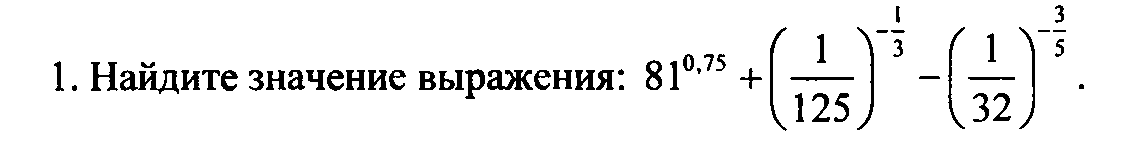 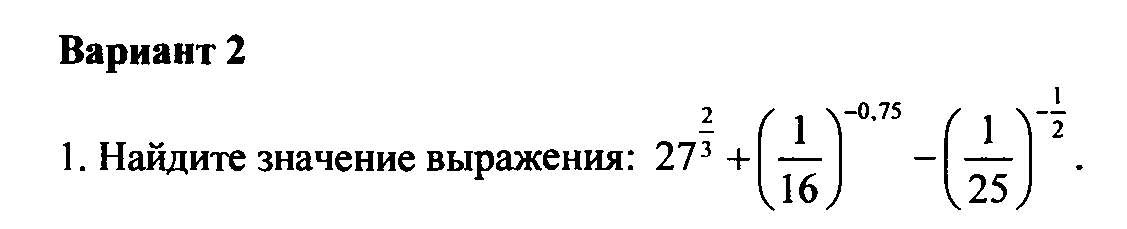 Вариант IВариант II№1. Вычислить: 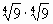 №1. Вычислить: 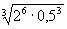 №2. Вычислить: -2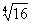 №2. Вычислить 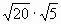 №3. Вычислить: 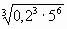 №3. Вычислить: -6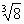 №4. Решить уравнение: х6=64№4. Решить уравнение: х5=32№5. Вычислить:=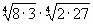 №5. Вычислить: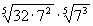 №6. Преобразовать выражение:=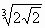 №6. Преобразовать выражение: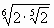 №7. Найти значение выражения: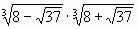 №7.Найти значение выражения:=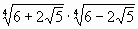 